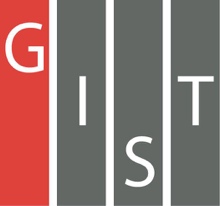 Gwangju Institute of Science and TechnologyOfficial Press Release (https://www.gist.ac.kr/)	Section of	Hyo Jung Kim	Nayeong Lee	Public Relations	Section Chief	Senior Administrator		(+82) 62-715-2061	(+82) 62-715-2062	Contact Person	Seung-soo Yoo, Administrator	for this Article	Section of Public Affairs		(+82) 62-715-2025	Release Date	2020.06.10GIST ranks in the world's top 4 in science and technology research capabilities (2020 QS World University Assessment)□	GIST (Gwangju Institute of Science and Technology, President Kiseon Kim) was ranked fourth in the world in the "Citations per Faculty" category in the "QS World University Ranks" released on June 10 by Quaccarelli Symonds (QS), a global university evaluation agency in the UK.∘	GIST ranked '4th in the world' for the number of cited papers per faculty by the QS World University Evaluation this year, which was conducted for 5,546 universities around the world. GIST was ranked No. 2 in the world for 2015 and 2016, No. 3 in the for for 2017 and 2018, and No. 5 in the world for 2019 and has been recognized for its global advanced research competency by maintaining the number 1 position in Korea for 13 years.□	The 'number of citations per faculty' category can evaluate both the quantity and quality of a university's research capabilities, meaning that the more papers published by the university's researchers that are cited by other researchers in the relevant field, the higher the score, the greater the impact of the research results, and the more important the meaning.∘	In particular, unlike assessment items such as 'academic reputation' and 'graduation reputation' in which subjectivity of survey respondents greatly affects the results, it is considered the most reliable assessment item in that it shows 'objective' data such as average research performance of universities and their influence on other research in the field.□	GIST's research capabilities have been rated world-class for years because it has attracted researchers with excellent capabilities and created an optimal research environment for them to be immersed in their research.□	GIST President Kiseon Kim said, "This achievement is the result of researchers with the best abilities utilizing the best research environment of GIST. Based on its educational and research capabilities in the field of artificial intelligence, such as the AI Graduate School and the Artificial Intelligence Research Institute, GIST will lay the groundwork for economic growth in the country and the region and will make further efforts to create new industries and new jobs for the region's future. In response to the energy transition and the Green New Deal, GIST is expected to establish the FLEX Graduate School of Energy Convergence, which will produce master's and doctoral-level convergence experts specialized in the field of energy and play a critical role in the new global industry."□	Meanwhile, for 'citations per faculty' this year, Saudi Arabia's KAUST (King Abdullah University of Science and Technology) ranked first in the world, the same as last year. The Indian Institute of Science ranked second, Princeton University in the United States ranked third, and GIST (Gwangju Institute of Science and Technology) ranked fourth in the world.	⌘